П р и к а з ы в а ю:1. Внести в приказ Государственной службы Чувашской Республики по конкурентной политике и тарифам от 19 ноября 2012 г. № 01/06-2072 «Об утверждении Порядка выплаты ежемесячной надбавки за особые условия гражданской службы, премий за выполнение особо важных и сложных заданий, единовременной выплаты при предоставлении ежегодного оплачиваемого отпуска, материальной помощи, единовременного поощрения и других выплат» (зарегистрирован в Министерстве юстиции Чувашской Республики 12 января 2013 г., регистрационный № 1419) (с изменениями, внесенными приказами Государственной службы Чувашской Республики по конкурентной политике и тарифам от 10 октября 2014 г. № 01/06-2625 (зарегистрирован в Министерстве юстиции Чувашской Республики 29 октября 2014 г., регистрационный № 2153), от 12 августа 2015 г. № 01/06-1154 (зарегистрирован в Министерстве юстиции Чувашской Республики 18 августа 2015 г., регистрационный        № 2582), от 9 февраля 2017 г. № 01/06-68 (зарегистрирован в Министерстве юстиции и имущественных отношений Чувашской Республики 17 февраля 2017 г., регистрационный № 3568), от 9 июля 2018 г. № 01/06-697 (зарегистрирован в Министерстве юстиции и имущественных отношений Чувашской Республики 31 июля 2018 г., регистрационный     № 4626), от 20 декабря 2019 г. № 01/06-1313 (зарегистрирован в Министерстве юстиции и имущественных отношений Чувашской Республики 17 января 2020 г., регистрационный № 5727), от 24 мая 2021 г. № 01/06-364 (зарегистрирован в Государственной службе Чувашской Республики по делам юстиции 16 июня 2021 г., регистрационный № 6974)), следующие изменения:в пункте 3 приказа слова «отдел правового обеспечения, кадров и делопроизводства» заменить словами «отдел правового и организационного обеспечения»;в Порядке выплаты ежемесячной надбавки за особые условия гражданской службы, премий за выполнение особо важных и сложных заданий, единовременной выплаты при предоставлении ежегодного оплачиваемого отпуска, материальной помощи, единовременного поощрения и других выплат, утвержденном указанным приказом:в разделе II:пункт 2 изложить в следующей редакции:  «2. Ежемесячная надбавка к должностному окладу за особые условия гражданской службы устанавливается в пределах фонда оплаты труда Госслужбы.Ежемесячная надбавка к должностному окладу гражданским служащим за особые условия гражданской службы устанавливается приказом Госслужбы в пределах размера по соответствующей группе должностей гражданской службы.»;в разделе IV:в абзаце первом пункта 15 второе предложение исключить;в абзаце втором пункта 16 слова «за активное участие в общественных и спортивных мероприятиях» исключить;в разделе V:в пункте 22 слова «, а также бывшего работника - пенсионера Госслужбы» исключить;в разделе VII:в пункте 31 слова «отделом правового обеспечения, кадров и делопроизводства» заменить словами «отделом правового и организационного обеспечения».2. Настоящий приказ вступает в силу через десять дней после дня его официального опубликования.Руководитель                                                                                                       Н.В. КолебановаЧĂВАШ  РЕСПУБЛИКИНКОНКУРЕНЦИ ПОЛИТИКИТАТА ТАРИФСЕМ ЕНĚПЕĚÇЛЕКЕН ПАТШАЛĂХ СЛУЖБИГОСУДАРСТВЕННАЯ СЛУЖБАЧУВАШСКОЙ РЕСПУБЛИКИПО КОНКУРЕНТНОЙ ПОЛИТИКЕ И ТАРИФАМПРИКАЗ  ПРИКАЗ   №№ Шупашкар хулиг. ЧебоксарыО внесении изменений в приказ     Государственной службы Чувашской Республики по конкурентной          политике и тарифам от 19 ноября 2012 г. № 01/06-2072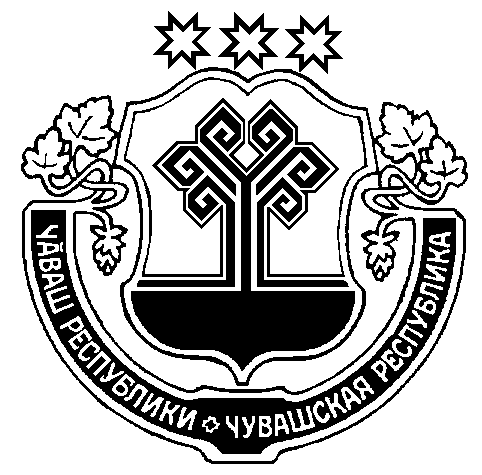 